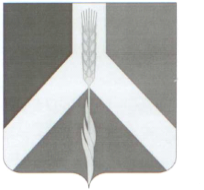 РОССИЙСКАЯ   ФЕДЕРАЦИЯСОВЕТ  ДЕПУТАТОВУсть - Багарякского сельского поселенияКунашакского муниципального района Челябинской областиРЕШЕНИЕ1 – го заседания  Совета депутатовУсть - Багарякского сельского поселенияшестого созывас. Усть - Багарякот 28.02. 2022 г.									 № 04 О внесении изменений в Положение«О земельном налоге» на территории Усть-Багарякского сельского поселения
         В целях приведения действующих нормативно-правовых актов по установлению налоговых льгот в соответствии со ст.391 п.5 Налогового Кодекса РФ, Федеральным законом от 06.10.2003 г.  № 131-ФЗ «Об общих принципах организации местного самоуправления в РФ», Уставом Усть-Багарякского сельского поселения, Совет депутатов Усть-Багарякского сельского поселенияРЕШАЕТ:1. Внести в Положение о земельном налоге, утвержденного Решением Совета депутатов Усть-Багарякского сельского поселения от 31.08.2012 г. № 10, следующие изменения:- статью 9 читать в следующей редакции:Статья 9. НАЛОГОВЫЕ ЛЬГОТЫНалоговая база уменьшается на величину кадастровой стоимости 600 квадратных метров площади земельного участка на одного налогоплательщика в отношении одного земельного участка в черте населенного пункта, находящегося в собственности, постоянном (бессрочном) пользовании или пожизненном наследуемом владении налогоплательщиков, относящихся к одной из следующих категорий налогоплательщиков: а) Инвалидов I и II групп инвалидности;б) Инвалидов с детства, детей-инвалидов;в) ветеранов и инвалидов Великой Отечественной войны, а также ветеранов и инвалидов боевых действий;г)  физических лиц, имеющих право на получение социальной поддержки в соответствии с Законом РФ «О социальной защите граждан, подвергшихся воздействию радиации вследствие катастрофы на Чернобыльской АЭС (в редакции Закона РФ от 18 июня 1992 года № 3061-1), в соответствии с Федеральным законом от 26 ноября 1998 года № 175-ФЗ «О социальной защите граждан РФ, подвергшихся воздействию  радиации вследствие аварии в 1957 году на производственном объединении «Маяк» и сбросов радиоактивных отходов в реку Теча»;д) пенсионеров, получающих пенсии, назначаемые в порядке, установленном пенсионным законодательством, а также лиц, достигших возраста 60 и 55 лет (соответственно мужчины и женщины), которым в соответствии с законодательством РФ выплачивается ежемесячное пожизненное содержание.Уменьшение налоговой базы в соответствии с настоящей  статьей (Налоговые льготы) производится в отношении одного земельного участка по выбору налогоплательщика. Уведомление о выбранном земельном участке, в отношении которого применяется налоговый вычет, представляется налогоплательщиком в налоговый орган по своему выбору до 1 ноября года, являющегося налоговым периодом, начиная с которого в отношении указанного земельного участка применяется налоговый вычет.Налогоплательщик, представивший в налоговый орган уведомление о выбранном земельном участке, не вправе после 1 ноября года, являющегося налоговым периодом, начиная с которого в отношении указанного земельного участка применяется налоговый вычет, представлять уточненное уведомление с изменением земельного участка, в отношении которого в указанном налоговом периоде применяется налоговый вычет.При непредставлении налогоплательщиком, имеющим право на применении налогового вычета, уведомления о выбранном земельном участке налоговый вычет предоставляется в отношении одного земельного участка с максимальной исчисленной суммой налога.  3. Настоящее Решение вступает в силу с 1 января 2022 года, подлежит официальному опубликованию в средствах массовой информации и  размещению на официальном сайте Администрации Усть-Багарякского сельского поселения.4. Контроль исполнения данного Решения возложить на финансово-бюджетную комиссию Совета депутатов.
Председатель Совета депутатов                                                                          Усть-Багарякского сельского поселения                                            Г.Б. Азнабаев                  